１　のまちづくり	９２　13８2120１　（１―７）２　の１　（８―12）２　ののための（13）３　の（14―16）４　の（17―24）５　、（25―27）３　（28・29）「いつまでもこのまちにみけたい」「せにらしたい」といういは、すべてののいである。まで、ののまちづくりは、「のためのるいまち」のモデル、「」「」のなどくのと、のたゆまぬとによりされてきた。しかしながら、するに、だれもがみれたでしけてくためには、さらに、のにったのとのいったかなまちをくことがである。わたしたちは、このまちにするすべてのがおいのをめい、えい、のとしてしてしていくことをにするとともに、にした「にきるまち」をさせるというたなにちたいとう。わたしたちは、ハードとソフトのにわたりしたユニバーサルデザインのにって、ここに、21にいきいきとでできるやさしいのをし、このをする。１　（）１　このは、のまちづくりにし、、び（「すべての」という。）のをらかにするとともに、のまちづくりのにい、のまちづくりにするのなをめることにより、すべてのがにしてのまちづくりをし、もってやをめたすべての（、、ども、、、そのの、の、のなるすべてのをいう。じ。）がで、して、かつ、にらし、はれることができるのをることをとする。（）２　にするのまちづくりのは、にげるものとする。(1)　すべてのは、をじてらのをちながら、のをめうのとしてしていくようめなければならない。(2)　すべてのは、ののにめ、にけって、かにらせるをし、するようめなければならない。(3)　すべてのは、でするににかかわりいをち、そのににし、してづくりにめなければならない。(4)　すべてのは、しいでなところからしてりのまちづくりをするようめなければならない。(5)　すべてのは、らのでかつにができ、してできるのにめなければならない。（）３　このにおいて、のにげるのは、それぞれにめるところによる。(1)　ユニバーサルデザイン　、、、のにかかわらず、できるだけくのができるようそののをりげることをいう。(2)　のまちづくり　ユニバーサルデザインのにづき、やをめたすべてのが、で、して、かつ、にらし、はれることができるまちづくりをするためのをいう。(3)　　、、、ホテル、、をむ、、（の、そののののにするででめるものをいう。じ。）のをする、、そのののがするででめるものをいう。(4)　　をやをめたすべてのがにできるようにするためのにし、をし、はするののとなるべきとしてでめるをいう。（の）４　は、びのとのに、のまちづくりにするかつなをし、びするをする。２　は、のまちづくりにするに、びのをすることができるようなをずるものとする。３　は、びののまちづくりにするにし、これらのののまちづくりをするでたすのにかんがみ、にじてびをうようめるものとする。（の）５　は、そのにし、そのし、はするびびにするサービスについて、らのまちづくりにめるとともに、のとしてのまちづくりをするをする。２　は、がこのにづきするのまちづくりにするにするようめなければならない。３　は、そののにたり、やをめたすべてのの、はサービスのなをげないようめなければならない。（の）６　は、のまちづくりについてをめ、らのまちづくりにめるとともに、にしてのまちづくりをするをする。２　は、がこのにづきするのまちづくりにするにするようめなければならない。３　は、やをめたすべてのの、はサービスのなをげないようめなければならない。（のまちづくりの）７　は、のまちづくりがかつにされることのにかんがみ、びびにとになをることができるようめるものとする。２　の１　（の）８　は、のまちづくりにするのかつなをるためのとなる（「」という。）をするものとする。２　は、にげるについてめるものとする。(1)　のまちづくりにする(2)　のまちづくりにするの(3)　２にげるもののほか、のまちづくりにするのかつなをるための３　は、のにたり、びのをくとともに、のまちづくりにするのをい、そのをにさせるものとする。４　は、をめ、はしたときは、なく、これをらかにするものとする。（びの）９　は、のまちづくりにするびのびにのにより、のまちづくりにして、びがをめるとともに、これらののながされるようめるものとする。（の）10　は、ののまちづくりにするびののびなのにするため、のまちづくりのそのののまちづくりにするなをにするものとする。（）11　は、のまちづくりのにしてしいのあったにして、をうことができる。（のまちづくり）12　ののまちづくりのにするについてびするため、のとして、のまちづくり（「」という。）をく。２　は、にげるについてのにじするとともにすることができる。(1)　にする(2)　にげるもののほか、のまちづくりのにする３　は、、、をするびののうちから、がする20をもってする。４　のは、２とし、ののは、のとする。ただし、をげない。５　にめるもののほか、のびにしなは、でめる。２　ののための13　は、やをめたすべてのが、そのし、はする、しくはサービスをにするためにかつな（「とされる」という。）をに、かつ、にできるようにするため、とされるをらし、にするほか、なをずるようめなければならない。３　の（への）14　をし、はする（「」という。）は、をにさせるためのをずるようめなければならない。２　は、にげるについて、のびにじてめるものとする。(1)　のにする(2)　びのびにエレベーターのにする(3)　いすでできるびにする(4)　びブロックのにする(5)　びののにする(6)　にげるもののほか、をにできるようにするためにな３　は、やをめたすべてのがにをすることができるようにするため、のとのをり、らし、はするとそののとをにするようめなければならない。（の）15　は、をにさせているときは、でめるところにより、にし、にしていることをする（「」という。）のをすることができる。２　は、のがあったにおいて、がにしているとめるときは、でめるところにより、にし、をするものとする。（のの）16　は、らするがにするようしてにめるものとする。２　は、、そのでめる（「」という。）にし、これらがするがにするようしてめることをするものとする。４　の（の）17　ででめるびのもの（「」という。）のは（については、、、の、のえは（をしてにするにる。）をいう。じ。）をしようとする（「」という。）は、のうちにるべきとしてでめるものをするためのをじなければならない。２　をし、はする（20１にするをく。）は、にするをしなければならない。（）18　は、14２にげるについて、でめるところにより、にするににけなければならない。ただし、はのにより、にさせるためのとのをずることとなるようめているについては、このりでない。２　のによるをしたは、のの（でめるなをく。）をするときは、をするについて、でめるところにより、にるのののをするににけなければならない。（び）19　は、にし、その（のものをむ。じ。）について14１び３びに17１にするのなをするためがあるとめるときは、をしてのびにるについてなびをすることができる。（のの）20　こののののにする（「」という。）をし、はしている（「」という。）は、をにさせるためのののにめなければならない。２　は、にめるもののほか、にし、についてにするのなをするためにがあるとめるときは、のへのをし、なをずるようびをすることができる。（の）21　は、はをし、しくはする（「」という。）にし、でめるところにより、19び２ののになにおいて、にる17のののびへのについて、をめることができる。（）22　は、18のによるをわずににするにしたにして、をうようすることができる。２　は、が、ななく、17のにしているとめるとき、はののしくはにってずる14１のにづくが、ななく、にらしてしくであるとめるときは、でめるところにより、にし、なをずることをすることができる。（）23　は、のによるをけたがななくにわなかったときは、そのをすることができる。２　は、のをしようとするは、のによるをけたにし、をべ、をするをえるものとする。（にする）24　は、19、20２、22び１ののになにおいて、そのに、のをて、にちり、17のののびへのについてさせることができる。２　のによるをするは、そのをすをし、そののにしなければならない。５　、（の）25　をし、はするは、について、やをめたすべてのがにできるようにするためのにめなければならない。（の）26　をするは、やをめたすべてのがにできるようにするためにされたのにめなければならない。（のの）27　をし、し、はするは、はではにののをけるものそのはにののをける（「、」という。）ののびかれているをまえ、、がにできるようのの、のそのなをずるようめなければならない。２　にめるもののほか、、、そののでするをし、し、はするは、やをめたすべてのがにできるようこれらののいやすさの、のそのな
をずるようめなければならない。３　（にする）28　については、18から24までのは、しない。２　は、にし、のへのそのとめるについてをめることができる。（）29　このにめるもののほか、こののについてなは、でめる。　（９３21・９２）（）１　このは、９４からする。（のでのもののびにするの）２　のでのもののびにする（31９）のをのようにする。〔のよう〕　（13３22・13８）このは、13４からする。　（21９30・2120）（）１　このは、2110（「」という。）からする。（）２　このによるののまちづくり（「の」という。）17のは、にの18のによるをしたについてする。２　のまちづくり	（）３　のまちづくりの	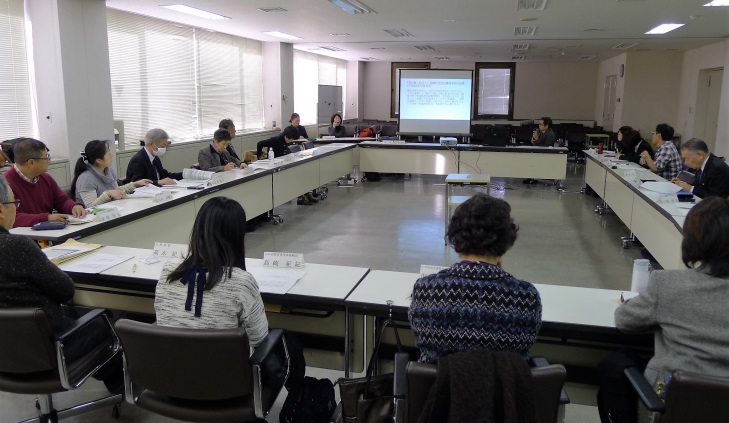 ４　・のまちづくり28４28　　（）１　・のまちづくり（「」という。）のについてをうため、・のまちづくり（「」という。）をする。（）２　は、にげるをする。(1) のにすること。(2) そののになにすること。（）３　は、にげるをもってする。（び）４　にびをき、にげるをもっててる。２　は、をし、をする。３　は、をし、にがあるとき、はがけたときは、そのをする。（）５　は、がする。２　は、があるとめるときは、ののはをめることができる。（ワーキングチーム）６　のなをるため、にワーキングチーム（「チーム」という。）をく。２　チームメンバーは、がにめる。３　チームにリーダーびサブリーダーをき、がするをもっててる。４　リーダーは、をし、チームをする。５　サブリーダーは、リーダーをし、リーダーにがあるときは、そのをする。６　チームのは、リーダーがする。７　リーダーは、があるとめるときは、メンバーののはをめることができる。（）７　リーダーは、チームののをにするものとする。（）８　びチームのは、においてする。（）９　びチームのは､のから３０３３１までとする。（その）１０　このにめるもののほか、のにしなは、がにめる。（）このは、２８４２８からする。（３、４）５　・のまちづくり	６　ワーキングチームメンバー	７　・（パブリックコメント）	　　（１）　　（２）わかりやすい（・と）にがいのあるをとしたをしました。　　（３）（パブリックコメント）（※メールによる）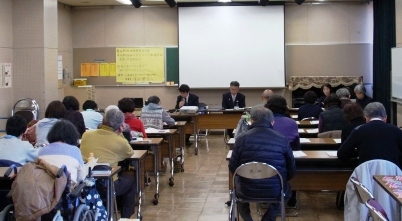 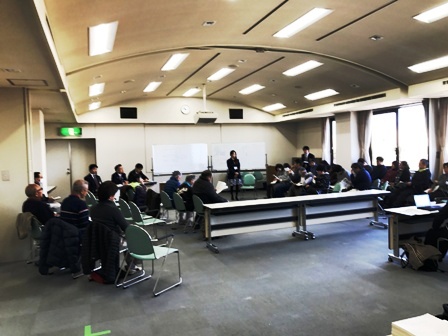 ８　（）	2645【30４】（の）４　、をとするをするびにするをう（「」という。）は、にし、サービスをとするがをするとしてをみ、、、そのあらゆるのにするがされるように、のにめなければならない。２　は、のにたつては、サービスをとするびそのがえる、、（しくはとなることのはしくはのしくはのをいう。）、、まい、びにする、サービスをとするのからのそののサービスをとするがをみ、あらゆるのにするがされるでのの（「」という。）をし、のにするをう（「」という。）とのによりそのをるようにするものとする。（サービスのの）５ をとするをするは、そのするなサービスについて、のをにし、のにるをうのとのをり、かつ、サービスそののするサービスとのなをるようをいつつ、これをにすることができるようにそののにめなければならない。（サービスののにするびの）６ びは、をとするをするとして、をとするのかつながられるよう、サービスをするのにする、サービスのなのにするそののなのをじなければならない。２　びは、がをし、とのによりそのをることをするそのののためになのをずるようめなければならない。（てをするの）106の２ をとするをするのうち、にげるをうもの（のをけてこれらのをうをむ。）は、をうにたりらがそのにするをうことがなをしたときは、をえるのの、そのかれているそののをし、によるのをするようめるとともに、があるとめるときは、にし、のにするをめるようめなければならない。　のにするてはのにするにおいてにするをう　（）にするセンターをする　のにげる　のびをにするためのにげる　ども・て（）にげる（なの）106の３ は、にげるのそのののをじ、びによる、ののためののがにわれ、のにするがにされるをするようめるものとする。　にするへののをすをうにする、がにをることができるの、にするのそののがをするためになのにする　がらのがえるにするにじ、なのびをい、にじて、にし、をめることができるのにする　にするをうそののが、をするために、のなの、そのにするをかつにうのにする２　は、にげるにして、そのかつなをるためなをするものとする。（）107 は、のにするとしてにげるをにめる（「」という。）をするようめるものとする。　におけるの、の、のそののにし、してりむべき　におけるサービスのなのにする　におけるをとするのなにする　にするへのののにする　にげるをするには、にげるにする２　は、をし、はしようとするときは、あらかじめ、のをさせるようめるとともに、そのをするようめるものとする。３　は、に、そのしたについて、、びをうようめるとともに、があるとめるときは、をするものとする。９　	※ページは、ののページです。このは、をしています。センタークラブ　やすみ１２８９２９・・のまちづくりのについて・・のまちづくりのためのについて２２８１１４・・のまちづくりのための（）について・・のまちづくりのための（い）の（）について３２８１２１９・これからのにされること～「」の～・のまちづくりの・のをりくについて・のまちづくりのについて４２９３３０・・のまちづくりのための（）について５２９５２４・（）について・からる（）について・・のまちづくりにする（）について６２９７７・びのまちづくりにおけるな（）について・（）について７２９８２５・のまちづくり（）について・（）について８２９１０３１・・のまちづくり（）について　９３０１３０・のについて・・わかりやすいでのについて・びのまちづくり（）について・どもてどもケアがい・（２９３３１まで）・（２９４から）どもてども（２９３３１まで）ども（２９４から）ケアがい（２９３３１まで）がい（２９４から）（２９３３１まで）（２９４から）（２９３３１まで）（２９４から）リーダーメンバー（２９６３０まで）メンバー（２９７から）メンバーメンバー・メンバー（２９３３１まで）メンバー（２９４から）メンバーどもてメンバーども（２９３３１まで）メンバーども（２９４から）メンバーメンバーがいメンバーメンバー（２９３３１まで）メンバー（２９４から）メンバーメンバー２９１２　６（）１３０～２３０２８　　　　　１２　８（）６３０～７３０センター１３　　　　　１２　９（）１３０～２３０１４５５２９１２１４（）１０～１１３０センター３３２９１１１８（）～１２１７（）２ああのＰ２３がいのにされるのこと。がいの（１から４の）によってされる。Ｐ３をたない、またはネットカフェのなにあるに、、やをするもの。のにけて、のもう。エスコートゾーンＰ９６をするがいのあるのびをさせるためににされ、がいのあるがにのがかりとするの。Ｐ３１にめるのをうのが、（）というをすることで、かつなをすることができる。オストメイトＰ４９やをする。いやりＰ１００とはに、のがいのあるをはじめ、な、、をれた、けがをしたのをとするができるのこと。Ｐ９６がになったことをがいのあるにらせるため、をすがついているのこと。コードＰ１０３にされたを２㎝のコードにしたもので、のみりをすることで、されたをでくことができる。コードにはをめた800をでき、これまでもからのがであったがいのあるをはじめ、やなどにもわかりやすくをすることがとなるなど、ユニバーサルデザインのからもされている。にされたを２㎝のコードにしたもので、のみりをすることで、されたをでくことができる。コードにはをめた800をでき、これまでもからのがであったがいのあるをはじめ、やなどにもわかりやすくをすることがとなるなど、ユニバーサルデザインのからもされている。かかか・Ｐ４８がとなって、のにじて、のながし、なサービスをすることで、のえあいづくりをし、にするかつなをとすることをすもの。がとなって、のにじて、のながし、なサービスをすることで、のえあいづくりをし、にするかつなをとすることをすもの。Ｐ３Ｐ３どものをはじめ、な、といができるづくり、にする、どもとのになをうもの。クラブＰ２９クラブＰ２９がやので、、をみられないの（に１～３）をに、のかり、にわってなをい、のとのをることをとしたのこと。Ｐ３Ｐ３の「える」となをし、がらをできるように、にじたの、、へのつなぎ、のをするもの。Ｐ４６Ｐ４６マグネットペンでいてできるボードのこと。Ｐ４なやのがすべてけてなくされ、がいのあるもないも、えとけにかれることなくにえあい、なのがされているある。ケアマネジャー()Ｐ９８またはとされたが、なサービスをけられるようにするために、ケアプラン（サービス、サービス）をする。まつりＰ７４でするがう「フェスタ」と、にあるのをする「ひろば」をあわせて、におがわでしている。センターこだいらＰ１３（）やの、がいサービスのにる、をしている。Ｐ２７そのの15から49までののをしたもので、のがそののでのにむとしたときのどものにする。バリアフリー・ガイドラインＰ４バリアフリーにづく・バリアフリーガイドラインのこと。は、をたにし、しくはなをうとき、にしては、たにのにするときにのある。バリアフリーガイドラインは、がにびをするのありや、ましいをにした。Ｐ２１65のがにめる。クラブＰ１５がでかなをおくるために、をとしてにした。、のなにしたＰ５すべてのがにとっていやすいものとしてされることをに、をはじめ、、、、にして、なをするバリアフリーのガイドラインとしてめたもの。て・Ｐ１５てについてのやみのをける。また、がえるなをにえ、をするための。（）てセンターＰ１５からてまでのなニーズをし、にやをうことができるのこと。てふれあいＰ１５センターとでての（）をにした・ができる。センターあすぴあＰ３１のな・をするためのとして、 22（2010）４におがわのにした。こだいら
センターＰ１３なによりにっているをとしたのこと。できるやの、へのをう。にづくをう。（こだいらブルーベリーリーグ）Ｐ７４25（2013）にとの６つのが、のとのをとしたをめるためしたのこと。は、７つの（、、・、、、、）。と、あるいはのをめるため、やをるためのなをするほか、でをけ、それぞれのテーマにしたをしている。こだいらボランティアセンターＰ３１ボランティア・にのある、または、すでにされている（をむ）のや、なボランティア・をするをする「」のこと。は、はもとより、や、あるいは、のなとしている。どもセンターＰ１５、どもとにするあらゆるにじるとともに、てにするをう。こども１１０のいえＰ８６、、PTA 、のをて、10（1998）からしている。 が、「こども110のいえ」のプレートをのつにり、どもがのをじ、けをめたときにし、によっては110 していただくもの。どもＰ１５の、ての、・イベント、どものびののをっている。６かで、とその、・をにしている（センター、センター、センター、センター、センター、さわやか）。コミュニケーションボードＰ１０５に、コミュニケーションをることがながいのあるが、できるよう、やのをにし、それをさすことでボランティアなどができるもの。コミュニティソーシャルワーカーＰ１４やととをつなぐネットワークづくり、のをするためののをめるをう。においてをするとともににけたをっており、においてがめられている。コミュニティタクシーＰ９９バスよりさいワンボックスをし、バスがしにくいなに、をけ、によりでするのこと。ささの（ガイドライン）Ｐ１０１をとするののにする（）において、がをめるでつよう、ないやにするやましいについて、のをするがにけてす。ループＰ４６をしているにがいのあるがイベントやで、やしをにきるためにをうためのので、データをにし、したワイヤーからされたを、ループにあるやでしてにえることで、のをけることができるのこと。に、ワイヤーをやに・する「」と、ちびなアンプときりのワイヤーをいてなにループをできる「」がある。ナビマークＰ９７がすべきとすべきをにするもの。Ｐ４７どもたちがびをしてとのつながりやをかにし、いろいろなをしていくのこと。、には３ある（、、）。Ｐ１５とな・をりつつ、どもにするそのからのにじをうことにより、どものをるとともに、そのをすることをたるとした。にづき、のびにすることがけられている。Ｐ３０ひとりのがされるののとのをるために、18の３31までのをしているにをするの。Ｐ４７のはたないものの、へのがいが、がするやをけて、によりとしてされるもの。ともいう。Ｐ３によりをった、またはうれのいに、にけたをするなどをに、、をするもの。のとなるをえたで、にけたをう。Ｐ３「とのわりにがある」、「ほかのひととコミュニケーションがうまくとれない」など、ちにがなに６かから１の、プログラムにそって、にけたをいながらにけたやのをうもの。・センターほっとＰ５０がいのあるのにする・をう。また、がいのあるのをえている、がいのあるをしているを、・によりサポートする。Ｐ１００など、のりりやにしてがなのためにけられたのこと。Ｐ３にりごとやをえているのので、がをけて、どのようながかをとにえ、なプランをし、りいながらにけたをう。では、こだいらセンターでしている。Ｐ４９は、、、にがいのあるのをサポートする、「」・「」・「」をす。なをけているがいのあるのパートナーで、がいのあるのとをるため、がちることのできる、、かつのがする・・・ホテルなどのほか、のにはのをけれるがある。Ｐ３ににし、のをすることができなくなるおそれのある。コーディネーターＰ１４の・サービスのをしていくことをとし、において、・サービスののにけたコーディネート（にやネットワークの）をたす。Ｐ４８の・サービスのながするの・の。Ｐ５２のやかなをってするによる。では、ごとに、19のがしている。Ｐ４、がい、がいによってをするがではないについて、のをる（）をぶことで、をにする。Ｐ５０とでにれたをするのこと。Ｐ１５がいのあるがしたまたはをむことができるよう、や、、、（）をうのこと。たたＰ５８やのなが、のするサービスをかつなからにするもので、サービスをするへの、びのサービスののをるため、そのをしている。サービスＰ１０４へのがな65のにのまたはボランティアがのをへ・するもの。だれでもトイレＰ４９、がいのある、てのなど、だれもがいやすくなっているトイレ。Ｐ４・ごとの『り』や「え」「け」というをえて、やのなが『が』としてし、と、とがやをえて『ごと』つながることで、ひとりのらしときがい、をともにっていく。Ｐ１０、をとするをするびにするをう。Ｐ５サービスをとするびそのがえる、、（しくはとなることのはしくはのしくはのをいう。）、、まい、びにする、サービスをとするのからのそののサービスをとするがをみ、あらゆるのにするがされるでのの。（）Ｐ５８やがいのある、がいのあるがでないをに、とのにづき、でしてらせるように、サービスをとして、なサービス、のかりのをでうもの。センターＰ１３がみれたでしてごすことができるように、・・のがチームとなって、びそのからののや、のり、のにあわせたをうのな・サービスの。Ｐ５１のや、のをうの。の（をむ）やボランティアをするのではなく、それらてにすべく・グループ・にち、ののためにをうをつ。デイジー（ＤＡＩＳＹ）Ｐ４６がいのあるなどによるがなけのデジタルの。Digital Accessible Information SYstemの。がいのあるにもやがい、がい、がいのあるにもとされ、にくされてきている。データをのでし、やごとに「し」をつけることができるのい。でディスクに60だが、のＣＤではくことができないのもので、のや、のソフトをインストールしたパソコンがになる。ブロックＰ９６やプラットホームで、がいのあるにめこんだつきのブロック。のでやをらせる。には、がいブロックという。「ブロック」は、センターのだが、ではとしてくわれている。なななるほど
「デリバリーこだいら」Ｐ５１のやらしにつについて、がき、をうもの。Ｐ１３３から、のをまえたきめかい・のづくりをめざすものとして、のえがりれられた。、では、のりちやのから、を「」「」「」「」「」の５にし、ごとのとしてセンターをしている。Ｐ２７にづいてされた。がめたをたし、にされた。こどもＰ２８のどもにとをにするのこと。てにするやのいのをするてもっている。ノンステップバスＰ９９バスのをくしてのをくし（ノンステップ）、でもしやすくしたバス。はは()Ｐ１５がになるどもにするからのと、へのがとされており、どものちやについてにできるのこと。バリアフリーにおいてののをすことがいが、よりくがいのあるのをとしている、、なのというでもいられる。ひとりＰ１５ひとりなどのみごと（・・・・など）について、・をいしている。また、・・にするもけている。Ｐ３14にされている「にする」をいい、（、、びびに、、び）にめる、はのにするをるののこと。Ｐ４３、ガイドヘルプ、、、、によるやのこと。Ｐ９９やが、でのができない（やがいのある）のためにでするサービスのこと。ヘルプカードＰ１００がいのあるなどがやのでったときに、にのがいへのやをめやすくするためのコミュニケーションツールで、やななどをしする。では、26（2014）３ににづきし、のなどにしている。ヘルプマークＰ１００やをしている、がいやの、またはのなど、からわからなくてもやをとしているが、のにをとしていることをらせることで、をやすくなるよう、がしたマーク。ままＰ１４は、からされ、それぞれのにおいて、にのにってにじ、なをい、のにめるであり、「」をねている。は、のどもたちがにしてらせるように、どもたちをり、てのやのごとなどの・をう。また、のはにすることをにする「」のをけている。マタニティマークＰ１００がにつけがをしやすくするとともに、がし、にやさしいづくりをするもの。ややＵＤブロックＰ９６「ユニバーサル デザイン ブロック」。のやがいのあるのなをするために、とのをにしたブロックのこと。ユニバーサルデザインＰ４がいの、、、にわらずながしやすいようあらかじめやをデザインするえ。Ｐ１０４にがいのあるのために、やでされているのをまとめて、にいたり、パソコンでちすなどし、でをえること。